Дистанционные занятия 15.10.2021 в детском объединении «Мастерилки» группа №1.
ТЕМА ЗАНЯТИЯ: Работа с шаблонами. Аппликация из бумаги.ЦЕЛЬ ЗАНЯТИЯ: Формировать умение создавать аппликацию из бумаги.ЗАДАЧИ ЗАНЯТИЯ:Образовательные: Закреплять навыки вырезания; упражнять детей в навыках приклеивания и размещения готовых деталей разной формы и цвета, обучать пониманию и соблюдению правильной последовательности выполнения задания.Развивающие: Развивать кругозор детей; развивать память, внимание, образное и пространственное мышление; развивать мелкую моторику рук, сенсорное восприятие.Воспитательные: Воспитывать аккуратность при выполнении задания, усидчивость, терпение. Учить радоваться результату своей работы.СОДЕРЖАНИЕ ЗАНЯТИЯ: Правила безопасности при работе.Правила безопасной работы с ножницами. - Соблюдай порядок на своём рабочем месте.- Перед работой проверь исправность инструментов.
- Работай только исправными инструментами.
- Работай ножницами только на своём рабочем месте.
- Следи за движением лезвий во время работы.- Ножницы клади кольцами к себе.- Подавай ножницы кольцами вперёд.
- Не оставляй ножницы открытыми.
 - Не играй с ножницами, не подноси ножницы к лицу.
 - Используй ножницы по назначению.Правила безопасной работы с клеем.- При работе с клеем пользуйся кисточкой, если это требуется.- Бери то количество клея, которое требуется для выполнения работы на данном этапе.- Кисточку и руки после работы хорошо вымой с мылом.Аппликация «Корзина с цветами». 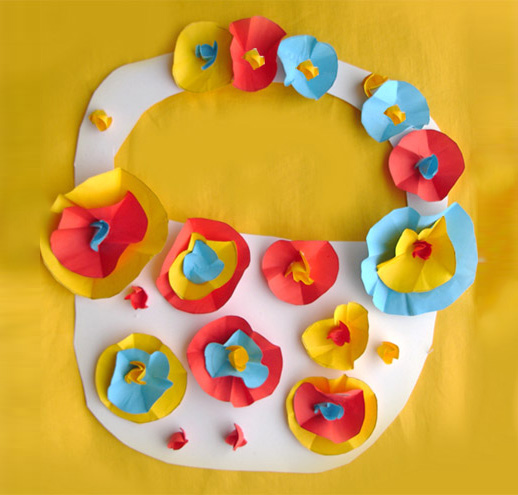 Для работы необходимо подготовить:картон;цветная бумага двусторонняя разных цветов;ножницы, клей;простой карандаш;эскиз.Порядок работы:Шаг 1. Если получится, нарисуйте корзину, нет возможностей нарисовать, тогда можно распечатать. Цвет выбирайте сами, только помните, что на ней будут цветы, а она – фон для них.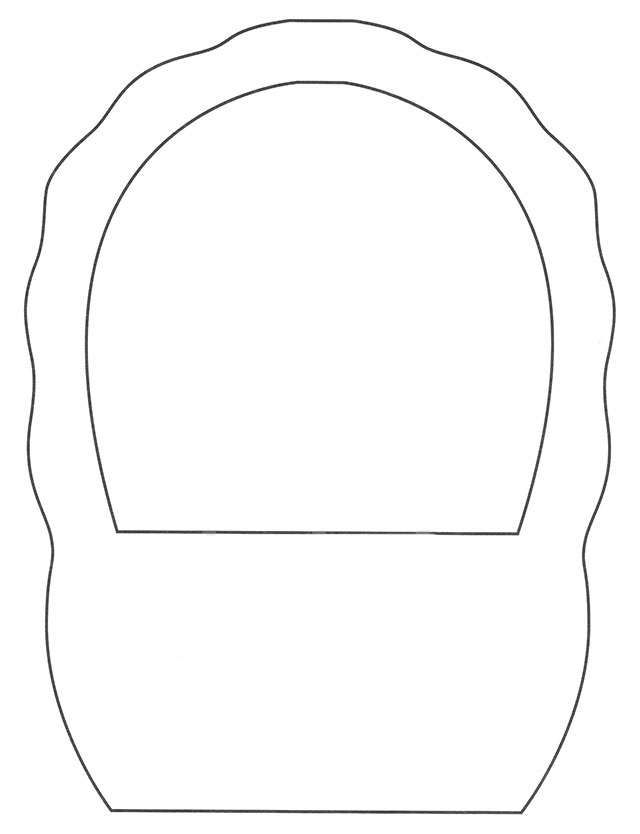 Приклеиваем корзинку к более плотной бумажной основе или к картону. Тогда наша нелегкая объемная аппликация из бумаги будет прочно держаться. Приступаем к творению.Шаг 2. Из листа бумаги при помощи трафарета вырезаем круги. А трафаретом могут быть разные предметы: маленькие чашечки, монетки, круглые флакончики, стаканчики.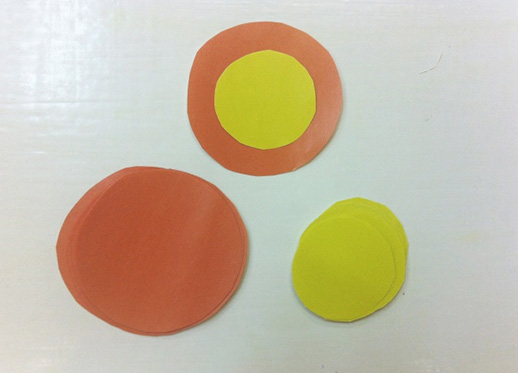 Берем бумагу ярких цветов, так как картинки должны быть пестрые и радостные. Как раз подходящее развлечение для детей 2- 3 лет, именно то, что они любят.Шаг 3. Ставим на цветную часть, на середину круга, карандаш и оборачиваем вокруг него бумагу. Для того, чтобы у нас вышли объемные аппликации, достаточно даже немного прижать к стержню круги.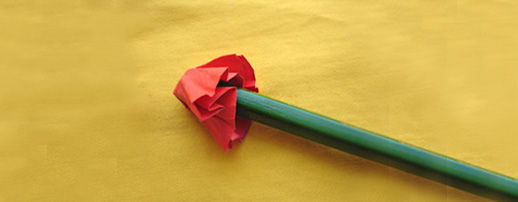 Шаг 4. Не вынимая карандаш, окунаем серединку будущего колокольчика или орхидеи в клей и прижимаем карандашом. Можно продолжить, и в саму серединку таким же образом наклеить второй кружок меньшего диаметра, чтобы получились объёмные маки и ромашки.Итог урока:Сообщение о достижении цели урока.Анализ выполненных работ.Разбор ошибок.Рассмотрение потери рабочего времени.